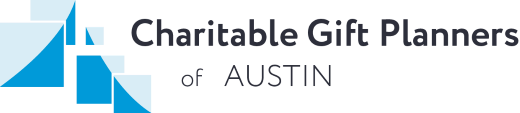 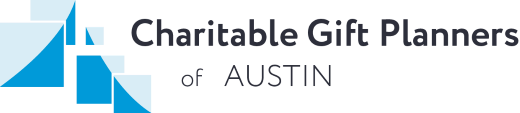 2023 Program Registration Please RSVP to pgcct.atx@gmail.com then mail your completed form with payment. Please select the program you will attend: February 13    (RSVP by Feb 6)                 April 17   (RSVP by April 10) August 28  (RSVP by August 21)               September 25   (RSVP by Sept. 18) November 6   (RSVP by Oct 30)                 December 4    (RSVP by Nov 27) Name:               	 Position:            	 Organization:    	 Address:           	 Phone:              	 Will you be bringing a guest?                   Yes          No Guest name:     	 Guest organization:   	 Guest address:   	 Are you a current CGP Austin member:       Yes          No Luncheon Reservation Fee Enclosed: CGP Austin Member:                                              Guest: Pay in advance @ $45                             $50 at all times Pay at the door @ $50 	 	 	 Members:Pay balance of meetings in bulk at advance rate ( ____ mtgs total) Guest:Pay balance of meetings in bulk ( ____ mtgs total) Check Enclosed for $ ________ payable to:  Charitable Gift Planners of Austin Mail to:      Christie Aldridge, Chapter Administrator  Charitable Gift Planners of Austin  P.O. Box 80401 Austin, TX  78708 